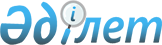 О внесении изменений и дополнений в распоряжение Премьер-Министра Республики Казахстан от 28 марта 2003 года N 44
					
			Утративший силу
			
			
		
					Распоряжение Премьер-Министра Республики Казахстан от 7 августа 2003 года N 167-p. Утратило силу постановлением Правительства Республики Казахстан от 31 мая 2007 года N 442

       Сноска. Распоряжение Премьер-Министра РК от 7 августа 2003 г. N 167-p утратило силу постановлением Правительства РК от 31 мая 2007 г. N  442 .              Внести в  распоряжение  Премьер-Министра Республики Казахстан от 28 марта 2003 года N 44 "О создании рабочей группы по проведению 28-го ежегодного собрания Совета управляющих Исламского Банка Развития (ИБР) и международной торгово-промышленной выставки "Шанырак-2003" следующие изменения и дополнения: 

      в пункте 1 ввести в состав рабочей группы: "Джаксыбекова              - Министра индустрии и торговли 

Адильбека Рыскельдиновича    Республики Казахстан, 

                             заместителем руководителя Досаева                    - Министра финансов Республики 

Ерболата Аскарбековича       Казахстан Ойнарова                   - вице-министра финансов 

Азамата Рыскуловича          Республики Казахстан Конурбаева                 - директора Департамента 

Валихана Сиянбековича        консульской службы Министерства 

                             иностранных дел Республики Казахстан Баталова                   - Президента ЗАО "Казахстанский 

Аскара Болатовича            центр содействия инвестициям 

                             "Казинвест" (по согласованию) Смагулова                  - председателя Комитета торговли 

Болата Советовича            Министерства индустрии и торговли 

                             Республики Казахстан";       вывести из указанного состава: Есенбаева Мажита Тулеубековича, Какимжанова Зейнуллу Халидолловича, Токсеитова Ракимбергена Курмангалиевича, Смаилова Алихана Асхановича.        Премьер-Министр 
					© 2012. РГП на ПХВ «Институт законодательства и правовой информации Республики Казахстан» Министерства юстиции Республики Казахстан
				